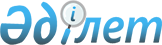 О внесении изменений и дополнения в решение Ерейментауского районного маслихата от 19 декабря 2008 года № 4С-12/3-08 "О бюджете района на 2009 год"
					
			Утративший силу
			
			
		
					Решение Ерейментауского районного маслихата Акмолинской области от 8 декабря 2009 года № 4С-21/2-09. Зарегистрировано Управлением юстиции Ерейментауского района Акмолинской области 10 декабря 2009 года № 1-9-132. Утратило силу - решением Ерейментауского районного маслихата Акмолинской области от 19 апреля 2010 года № 4С-25/11-10

        Сноска. Утратило силу - решением Ерейментауского районного маслихата Акмолинской области от 19.04.2010 № 4С-25/11-10      В соответствии с подпунктом 4 пункта 2 статьи 106 Бюджетного кодекса Республики Казахстан от 4 декабря 2008 года и подпунктом 1 пункта 1 статьи 6 Закона Республики Казахстан от 23 января 2001 года «О местном государственном управлении и самоуправлении в Республике Казахстан», Ерейментауский районный маслихат РЕШИЛ:



      1. Внести в решение Ерейментауского районного маслихата «О бюджете района на 2009 год» от 19 декабря 2008 года № 4С-12/3-08 (зарегистрировано в Реестре государственной регистрации нормативных правовых актов № 1-9-109, опубликовано 9 января 2009 года в районной газете «Ереймен», 9 января 2009 года в районной газете «Ерейментау»), следующие изменения и дополнение:



      в пункте 1:

      в подпункте 1):

      цифры «1 987 546,1» заменить на цифры «1 985 983»;

      в подпункте 2):

      цифры «1 956 836,9» заменить на цифры «1 955 273,8»;



      в пункте 5:

      цифры «3 920» заменить на цифры «2 359»;



      в пункте 7-1:

      цифры «21 365,6» заменить на цифры «21 363,5»;



      в пункте 8:

      в подпункте 1-3) после слов «за учебу» дополнить словами «в колледжах».



      2. Приложение 1 указанного решения изложить в новой редакции согласно приложения к настоящему решению.



      3. Настоящее решение вступает в силу со дня государственной регистрации в Управлении юстиции Ерейментауского района и вводится в действие с 1 января 2009 года.      Председатель сессии

      Ерейментауского районного

      маслихата                                  Н. Кравченко      Секретарь Ерейментауского

      районного маслихата                        К. Махметов      СОГЛАСОВАНО:      Аким Ерейментауского района                Н.А.Ережепов      Начальник Государственного

      учреждения «Отдел экономики

      и бюджетного планирования

      Ерейментауского района»                    К.Ж.Кудабаев

Приложение 1 к решению

Ерейментауского районного маслихата

от 8 декабря 2009 года № 4С-21/2-09
					© 2012. РГП на ПХВ «Институт законодательства и правовой информации Республики Казахстан» Министерства юстиции Республики Казахстан
				категориякатегориякатегориякатегорияутвержд.

бюджетклассклассклассутвержд.

бюджетподклассподклассутвержд.

бюджетнаименование(тыс.

тенге)123451. ДОХОДЫ19859831НАЛОГОВЫЕ ПОСТУПЛЕНИЯ3832311Подоходный налог 103892Индивидуальный подоходный налог103893Социальный налог1360191Социальный налог1360194Налоги на собственность2198361Налоги на имущество1717734Налог на транспортные средства113585Единый земельный налог10275Внутренние налоги на товары, работы и услуги136222Акцизы2516Игорный бизнес и профессиональной деятельности20368Обязательные платежи,взимаемые за совершение юридически значимых действии и (или) выдачу документов уполномоченными на то государственными органами или должностными лицами33651Государственная пошлина33652НЕНАЛОГОВЫЕ ПОСТУПЛЕНИЯ84431Доходы от государственной собственности1655Доходы от аренды имущества, находя щегося в государственой собственности16541Штрафы,пени,санкции,взыскания, налагаемые государственными чреждениями, финансируемые из государственного бюджета, а также содержащимися и финансируемыми из бюджета (сметы расходов) Национального банка Республики Казахстан Штрафы, пени, санкции, взыскания, налагаемые госучреждениями, финансируемые из из госбюджета, а также содержащимися и финансируемыми из бюджета (сметы расходов) Национального банка7968Республики Казахстан,за исключением поступлений от организаций нефтяного сектора79686Прочие неналоговые поступления3101Прочие неналоговые поступления3103ПОСТУПЛЕНИЯ ОТ ПРОДАЖИ ОСНОВНОГО КАПИТАЛА163003Продажа земли и нематериальных активов163004ПОСТУПЛЕНИЯ ТРАНСФЕРТОВ15780092Трансферты из вышестоящих органов государственного управления15780092Трансферты из областного бюджета 1578009Функциональная группаФункциональная группаФункциональная группаФункциональная группаФункциональная группаПодфункцияПодфункцияПодфункцияПодфункцияУчреждениеУчреждениеУчреждениеПрограммаПрограммаНаименование123456II Затраты1955273,81Государственные услуги общего характера1321651Представительные, исполнительные и другие органы, выполняющие общие функции государственного управления114254112Аппарат маслихата района (города областного значения)97911Обеспечение деятельности маслихата (города областного значения)9791122Аппарат акима  района (города областного значения)315441Обеспечение деятельности акима  района (города областного значения)31544123Аппарат акима района в городе, города районного значения, поселка, аула (села) аульного (сельского) округа729191Функционирование  аппарата акима района  в городе, города районного значения, поселка, аула/села, аульного /сельского/округа729192Финансовая деятельность9958452Отдел финансов района(города областного значения)99581Обеспечение деятельности  отдела финансов89143Проведение оценки имущества в целях налогообложения3274Организация работы по выдаче разовых талонов и обеспечение полноты сбора сумм от реализации разовых талонов 46011Учет, хранение,оценка и реализация имущества, поступившего в коммунальную собственность2575Планирование и статистическая деятельность7953453Отдел экономики и бюджетного планирования района(города областного значения)79531Обеспечение деятельности отдела экономики и бюджетного планирования79532Оборона12391Военные нужды1239122Аппарат акима района (города областного значения)12395Мероприятия в рамках исполнения всеобщей воинской обязанности12393Общественный порядок, безопасность, правовая, судебная, угодовно-исполнительная деятельность8031Правоохранительная деятельность803458Отдел жилищно-коммунального хозяйства, пассажирского транспорта и автомобильных дорог района(города областного значения)80321Обеспечение безопасности дорожного движения в населенных пунктах8034Образование12567081Дошкольное воспитание и обучение18109464Отдел образования района(города областного значения)181099Обеспечение деятельности организаций дошкольного  вопитания и обучения181092Начальное, основное среднее и общее среднее образование915357,9123Аппарат акима района в городе, городе районного значения, поселка, аула (села),аульного (сельского) округа14565Организация бесплатного подвоза учащихся до школы и обратно в аульной (сельской) местности1456464Отдел образования района(города областного значения)913901,93Общеобразовательное обучение 857353,96Дополнительное образование для детей и юношества3206810Внедрение новых технологии обучения в государственной системе образования за счет целевых трансфертов из республиканского бюджета254279Прочие услуги в области образования323241,4464Отдел образования района(города областного значения)56177,81Обеспечение деятельности отдела образования67654Информация системы образования в государственных  учреждениях43225Приобретение и доставка учебников учебно-методических комплексов для государственных учреждений образования района1160311Капитальный, текущий ремонт объектов образования в рамках  реализации стратегии региональной занятости и переподготовки кадров33487,8467Отдел строительства района (города областного значения)267063,637Строительство и реконструкция обьектов образования267063,66Социальное помощь и социальное обеспечение 885392Социальная помощь74524451Отдел занятости и социальных программ(города областного значения)745242Программа занятости355575Государственная адресная социальная помощь27366Жилищная помощь13707Социальная  помощь отдельным категориям нуждающихся граждан по решениям местных представительных органов610110Материальное обеспечение детей-инвалидов, воспитывающихся и обучающихся на дому83714Оказание социальной помощи нуждающимся гражданам на дому556616Государственные пособия на детей до 18 лет1917217Обеспечение нуждающихся инвалидов обьязательными гигиеническими средствами и предоставление услуг специалистами жестового языка, индивидуальными помощниками в соответствии с индивидуальной программой реабилитации инвалида31859Прочие услуги в области социальной помощи и социального обеспечения14015451Отдел занятости и социальных программ(города областного значения)140151Обеспечение деятельности отдела занятости и социальных программ1360511Оплата услуг по зачислению, выплате и доставке пособий и других социальных выплат4107Жилищно-коммунальное хозяйство269329,61Жилищное хозяйство158129458Отдел жилищно-коммунального хозяйства, пассажирского транспорта и автомобильных дорог района(города областного значения)404Обеспечение жильем отдельных категорий граждан40467Отдел строительства района(города областного значения)1580893Строительство и (или) приобретение жилья государственного коммунального жилищного фонда1170274Развитие и обустройство и ( или) приобретение инженерно-коммуникационной инфраструктуры410622Коммунальное хозяйство101875,6123Аппарат акима района в городе, города районного значения, поселка, аула (села), аульного (сельского) округа24814Организация водоснабжения населенных пунктов248458Отдел жилищно-коммунального хозяйства, пассажирского транспорта и автомобильных дорог района(города областного значения)5372226Организация эксплуатации тепловых сетей, находящихся  в коммунальной собственности района1040032Развитие инженерно-коммуникационной  инфраструктуры и благоустройство населенных пунктов в рамках реализации стратегии региональной занятости и переподготовки кадров43322467Отдел строительства района(города областного значения)47905,65Развитие коммунального хозяйства467416Развитие системы водоснабжения1164,63Благоустройство населенных пунктов9325123Аппарат акима района в городе, города районного значения ,поселка ,аула, аульного округа 93258Освещение улиц населенных пунктов23169Обеспечение санитарии населенных пунктов389010Содержание мест захоронений и погребение безродных 65211Благоустройство и озеленение населенных пунктов24678Культура, спорт, туризм и информационное пространство 145913,21Деятельность в области культуры107293,2455Отдел культуры и развития языков района (города областного значения)393893Поддержка культурно - досуговой работы39389467Отдел строительства района (города областного значения)67904,211Развитие объектов культуры67904,22Спорт2528465Отдел физической культуры и спорта района (города областного значения)25286Проведения спортивных соревнований на районном уровне25283Информационное пространство20200455Отдел культуры и развития языков района (города областного значения)166306Функционирование районных библиотек163167Развитие государственного языка и других языков народов Казахстана314456Отдел внутренней политики района(города областного значения)35702Проведение государственной информационной политики через средства массовой информации35709Прочие услуги по организации культуры, спорта, туризма и информационного пространства15892455Отдел культуры и развития языков района(города областного значения)101281Обеспечение деятельности  отдела культуры и развития языков42684Капитальный, текущий ремонт объектов культуры в рамках  реализации стратегии  региональной занятости и переподготовки кадров5860456Отдел внутренней политики района(города областного значения)30431Обеспечение деятельности отдела внутренней политики30433Реализация региональных программ в сфере молодежной политики0465Отдел физической культуры и спорта района (города областного значения)27211Обеспечение деятельности отдела спорта272110Сельское, водное, лесное, рыбное хозяйство особо охраняемые природные территории, охрана окружающей среды и животного мира, земельные отношения192661Прочие услуги в области сельского, водного, лесного, рыбного хозяйства , охраны окружающей среды и земельных отношений10903462Отдел сельского хозяйства района(города областного значения)109031Обеспечение деятельности отдела сельского хозяйства 854499Реализация мер социальной поддержки специалистов социальной сферы сельских населенных пунктов за счет целевого трансферта из республиканского бюжета23592Водное хозяйство1720467Отдел строительства района (города областного значения)172012Развитие системы водоснабжения17206Земельные отношения6643463Отдел земельных отношении района(города областного значения)66431Обеспечение деятельности земельных отношении36436Землеустройство, проводимое при установлении границ городов районного значения, районов в городе, поселков,аулов, аульных(сельских ) округов300011Промышленность, архитектура, градостроительная и строительная деятельность62842Архитектурная, градостроительная и строительная деятельность6284467Отдел строительства района (города областного значения)33621Обеспечение деятельности отдела строительства района3362468Отдел архитектуры и градостроительства района (города областного значения)29221Обеспечение деятельности отдела архитектуры и градостроительства района292212Транспорт и коммуникация22433,51Автомобильный транспорт1070123Аппарат акима района в городе, города районного значения, поселка, аула (села), аульного (сельского) округа107013Обеспечение функционирование автомобильных дорог городах районного значения поселках, аулах (селах), аульных (сельских) округах10709Прочие услуги в сфере транспорта и коммуникаций21363,5123Аппарат акима района в городе, города районного значения, поселка, аула (села), аульного (сельского) округа21363,520Ремонт и содержание автомобильных дорог населенных пунктов в рамках реализации стратегии региональной занятости  и переподготовки  кадров21363,513Прочие109853Поддержка предпринимательской деятельности и защита конкуренции 3358469Отдел предпринимательства района (города областного значения)33581Обеспечение деятельности предпринимательства33589Прочие7627458Отдел жилищно-коммунального хозяйства, пассажирского транспорта и автомобильных дорог40071Обеспечение деятельности отдела жилищно-коммунального хозяйства, пассажирского транспорта и автомобильных дорог4007452Отдел финансов района (города областного значения)362012Резерв местного исполнительного органа района (города областного значения)3620453Отдел экономики и бюджетного планирования района (города областного значения)03Разработка технико-экономического обоснования местных бюджетных инвестиционных проектов(программ) и проведение его экспертизы015Трансферты1608,21Трансферты1608,2452Отдел  финансов района1608,26Возврат целевых трансфертов1608,2III.Чистое бюджетное кредитование0Бюджетные кредиты0Погашение бюджетных кредитов0IV. Сальдо по операциям с финансовыми активами 34707Приобретение финансовых активов3470713Прочие347079Прочие34707452Отдел финансов района3470714Формирование или увеличение уставного капитала юридических лиц34707V. Дефицит (профицит) бюджета-3997,8VI. Финансирование дефицита (использование профицита бюджета)3997,8